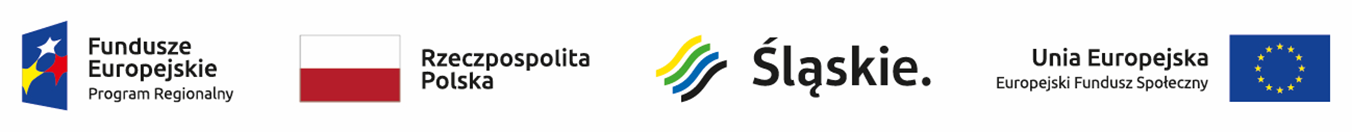 Skład Komisji Oceny Projektóww ramach konkursu nr RPSL.08.03.02-IZ.01-24-336/19 * Oceniający/Ekspert wycofał się z przeprowadzenia ocenyL.p.Imię i NazwiskoFunkcja pełniona w KOPAnna CekieraPrzewodniczący KOPAnna TofilskaZastępca przewodniczącego KOPAdriana FrączekZastępca przewodniczącego KOPAgnieszka BożekSekretarz KOPAgata Podbioł-ZdziebłoSekretarz KOPMonika LesickaCzłonek KOP - EkspertJerzy UrbańskiCzłonek KOP - Ekspert